Журналисты на акциях протеста 3 – 31 января 2022 годаМеждународный фонд защиты свободы слова «Адил соз» провел исследование ситуации с безопасностью журналистов  в Казахстане в январе 2022 года. 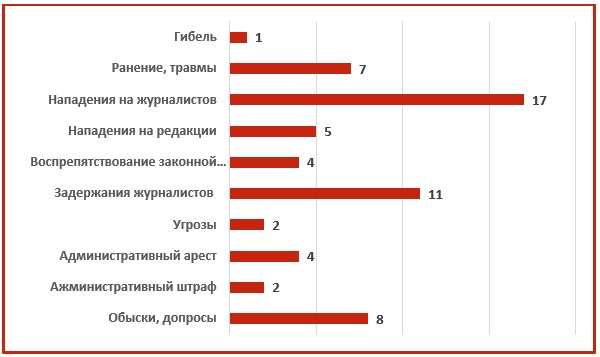 